			2022-2023 Membership Form – Renewal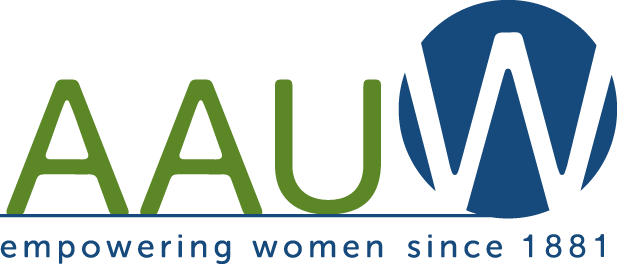                  West Chester-Chester County BranchAAUW is a non-profit, non-partisan organization with a nationwide network of ~1,000 local branches that partner to advance equity for women and girls through advocacy, education, philanthropy, and research.______________________________________________________________________________________________________________________________Please complete and return this form with your dues.If there is anything that you wish to be kept confidential, please add a comment regarding that item.Name  ____________________________________________________ Date__________________[    ] There are no changes since last year		[    ] See changes indicated below:Preferred first name for handbook (if different from above) __________________________Name of Spouse/Partner (if you choose to include him/her in handbook) __________________________________Address______________________________________________________________________________________City________________________________State______Zip____________Voting Township__________________Telephone (please star if you have preferred number) [home]_______________________[cell]_______________________e-Mail_______________________________________________________Birthday ______/______/____________												                YEAR OPTIONALOccupation/Title/Company _________________________________________________Active? [   ]     Retired? [   ]______________________________________________________________________________________________________________________________*****PLEASE COMPLETE THIS SECTION*****										CHECK MEMBERSHIP LEVELRegular Membership (National $67, State $10, Branch $16)			$93.00   [   ]National Paid Life Membership (National $0, State $10, Branch $16)		$26.00   [   ]Honorary Life (50 Years) Membership (National $0, State $0, Branch $0)	$  0        [   ]Please make check payable to:	AAUW – West Chester-Chester CountyReturn Form and check to:					Inquiries to:  Trish Alfano						Kim GlavinCo-VP Membership					Co-VP Membership1004 Pine Valley Circle, West Chester, PA 19382		306 Spindle Lane, West Chester, PA 19380610-431-4545						484-354-9681BA1004@comcast.net					kimglavin@comcast.net****PLEASE ALSO COMPLETE AND RETURN PAGE 2:  ACTIVITIES, INTEREST GROUPS & PROJECTS FORM****Name  ______________________________________________________________________________________Volunteer Experience/Community Activities?_____________________________________________________________________________________________________________________________________________________________________Hobbies?____________________________________________________________________________________Do you have computer experience?  	Website design [   ]	Database [   ]	 	Desktop Publishing [   ]Word/Excel [   ]		Other __________________________________REQUEST MORE INFORMATION ON ACTIVITIES, INTEREST GROUPS AND PROJECTSGroups:Please CheckCommentsAlice Lawson Scholarship FundAnnual HandbookBook Club 1 – 3rd Monday, 1PMBook Club 2 – 3rd Wednesday, 7:00PMBook Club 3 – 1st Tuesday, 1PMBranch Facebook PageBranch News & Publicity Branch WebsiteBridge – 3rd Friday, 10AMCommunity Outreach ProgramsFood Interest Group (FIG)FundraisingGETT (Girls Exploring Tomorrow’s Technology)Great Decisions (discussion group)HistorianHospitalityLaundromat Library League (LLL)Legislation & Public Policy (LAPP)Mah Jongg – 1st Thurs 7PM & online 3rd Thurs 7PMMembershipNewsletter PublicationNominating CommitteeThe Stitchers – Weekly Thursday 10AMTravel Interest Group (TIG)Walkers – Weekly Tuesday 9AMOTHER INTEREST IDEAS THAT YOU MIGHT SUGGEST 